               DIRECŢIA POLIŢIA LOCALĂ CĂLĂRAŞI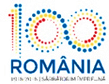 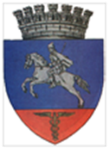              Nr. 2120 din 24.09.2018                                                                                                           Aprob                                                                                                  Director Executiv                                                                                            Ing.                                                                                                    Anghel DanielRAPORT DE ACTIVITATECătre PRIMĂRIA MUNICIPIULUI CĂLĂRAŞIÎn atenţia Domnului Primar DRĂGULIN  ȘTEFAN  DANIELVă informăm că în perioada 17 – 23 Septembrie 2018 , politistii locali şi-au desfăşurat activitatea, conform planificării lunare, având la bază atribuţiile prevăzute în Legea nr. 155/2010, H.G.nr. 1332/2010, Planul de Ordine şi Siguranţă Publică al municipiului pe anul 2018, respectiv Regulamentul de Organizare şi Funcţionare, Regulamentul de Ordine Interioară, precum şi în concordanţă cu evoluţia situaţiei operative din zonele şi locurile date în responsabilitate. S-a avut în vedere, în principal, acoperirea cu elemente de dispozitiv, a tuturor zonelor şi itinerariilor de patrulare unde, conform statisticilor şi a informaţiilor primite de la celelalte structuri de ordine publică sau de la cetăţenii municipiului, acolo unde frecvent se tulbură ordinea şi liniştea publică, se săvârşesc acte sau fapte antisociale. În perioada 17 – 23 Septembrie 2018 Poliția Locală Călărași a continuat desfășurarea de acțiuni în sistem integrat în colaborare cu reprezentanții I.P.J. Călărași, pentru asigurarea climatului de ordine și liniște publică pe raza municipiului . În perioada 17 – 23 Septembrie 2018  polițiștii locali au acționat pe raza orașului pentru menținerea curățeniei mai ales în zona platformelor de gunoi, depistarea persoanelor care aruncă gunoi în alte locuri și a celor care caută prin deșeurile menajere din aceste locații, colaborând cu angajații REBU pentru ridicarea deșeurilor reciclabile. În perioada 17 – 23 Septembrie 2018   polițiștii locali au acționat pe raza orașului în colaborare cu reprezentanții S.P.G.C.S. Călărași și D.S.V. Călărași, pentru aplicarea măsurilor dispuse în combaterea pestei porcine africane . În perioada 17 – 23 Septembrie 2018 polițiștii locali au acționat pentru fluidizarea traficului rutier și pietonal în zonele unde Primăria Călărași desfășura acțiuni de asfaltare modernizare a drumurilor publice.În perioada 20 – 23 Septembrie 2018, polițiștii locali au asigurat măsuri de ordine publică precum și fluidizarea traficului rutier și pietonal cu ocazia manifestărilor prilejuite de Zilele Municipiului Călărași .  În perioada 17 – 23 Septembrie 2018 polițiștii locali au legitimat un număr de 152 persoane, au intervenit la 9 sesizări primite prin Dispeceratul instituției, au constatat 54 fapte antisociale și au aplicat un număr de 24 sancțiuni contravenționale (în valoare de 3760 lei) și 30 avertismente verbale, după cum urmează:OUG nr.195/2002 – privind circulația pe drumurile publice – 7 fapte constatate:Pentru nerespectarea semnificației indicatorului rutier “Oprirea Interzisă” – 5 procese-verbale de constatare a contravenției, 1 cu avertisment scris și 4 cu amendă contravențională în valoare de 1160 lei plus 10 puncte penalizare ;Pentru nerespectarea semnificației indicatorului rutier “Acces Interzis” – 2 procese-verbale de contravenție, 1 cu avertisment scris și 1 cu amendă contravențională în valoare de 290 lei plus 4 puncte penalizare . H.C.L. nr.219/2008 – Regulamentul de gospodărire comunală al Municipiului Călărași – 11 fapte constatate:Pentru persoane ce au aruncat gunoaie (semințe, ambalaje, etc.) pe domeniul public 5 procese-verbale de contravenție, 2 cu avertisment scris și 3 cu amendă contravențională în valoare de 250 lei ;Pentru efectuarea de acte de comerț în alte locuri decât cele special amenajate și destinate , 2 procese-verbale de contravenție cu amendă contravențională în valoare de 300 lei ;Pentru efectuarea de acte de comerț cu cântare ce nu aveau verificare metrologică, 4 procese-verbale de contravenție cu amendă contravențională în valoare de 900 lei ;Legea nr.61/1991 – r - sanctionarea faptelor de incalcare a unor norme de convie- țuire socială, a ordinii si linistii publice – 3 fapte constatate:Pentru consum de băuturi alcoolice pe domeniul public 2 procese-verbale de contravenție cu amendă contravențională în valoare de 300 lei;Pentru tulburarea liniștii publice 1 proces-verbal de contravenție cu amendă contravențională în valoare de 200 lei ;O.G. 97/2005 – Privind actele de stare civilă – 2 fapte constatate :Pentru nesolicitarea eliberării unui nou act de identitate la expirarea celui vechi 2 procese-verbale de constatare a contravenției cu amendă contravențională în valoare de 60 lei .HCL 32/2017 – privind Regulamentul de ocupare a domeniului public – 1 faptă constatată :Pentru ocuparea domeniului public fără a deține “Acord de ocupare” emis de Primăria Călărași, 1 proces-verbal de contravenție cu amendă contravențională în valoare de 300 lei ;Aspectele ce țin de situația operativă și de activitățile efectuate de Poliția Locală Călărași se regăsesc în Anexa 1 la prezentul Raport.Director Executiv AdjunctGabriel Vrînceanu